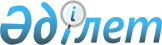 Қазақстан Республикасы Премьер-Министрінің 2008 жылғы 7 қазандағы N 250-ө өкіміне өзгерістер енгізу туралыҚазақстан Республикасы Премьер-Министрінің 2009 жылғы 20 наурыздағы N 43-ө Өкімі



      "Қазақстан Республикасының 2020 жылға дейінгі әлеуметтік-экономикалық даму стратегиясының жобасын әзірлеу жөнінде жұмыс тобын құру туралы" Қазақстан Республикасы Премьер-Министрінің 2008 жылғы 7 қазандағы N 250-ө 
 өкіміне 
 мынадай өзгерістер енгізілсін:



      




1-тармақта:



      жұмыс тобының құрамына мыналар енгізілсін:

Марченко                  - Қазақстан Республикасы Ұлттық Банкінің



Григорий Александрович      Төрағасы (келісім бойынша)

Әшімов                    - Қазақстан Республикасының



Нұрғали Сәдуақасұлы         Қоршаған ортаны қорғау министрі

Әбдіқалыкова              - Қазақстан Республикасының Еңбек және



Гүлшара Наушақызы           халықты әлеуметтік қорғау министрі

Құсайынов                 - Қазақстан Республикасының Көлік және



Әбілғазы Қалиақпарұлы       коммуникация министрі;

      мына:

"Шөкеев                   - Қазақстан Республикасы



Өмірзақ Естайұлы            Премьер-Министрінің орынбасары,



                            жетекшінің орынбасары",

"Ахметов                  - Қазақстан Республикасының Көлік



Серік Нығметұлы             және коммуникация министрі"

      деген жолдар мынадай редакцияда жазылсын:

"Шөкеев                   - Қазакстан Республикасы



Өмірзақ Естайұлы            Премьер-Министрінің бірінші орынбасары,



                            жетекшінің орынбасары",

"Ахметов                  - Қазақстан Республикасы



Серік Нығметұлы             Премьер-Министрінің орынбасары,



                            жетекшінің орынбасары";

      көрсетілген құрамынан Н.Ә. Ысқақов, Б.М. Сапарбаев, Ә.Ғ. Сәйденов шығарылсын.


      Премьер-Министр                                    К. Мәсімов


					© 2012. Қазақстан Республикасы Әділет министрлігінің «Қазақстан Республикасының Заңнама және құқықтық ақпарат институты» ШЖҚ РМК
				